Сумська міська радаVІI СКЛИКАННЯ LVIII СЕСІЯРІШЕННЯвід 19 червня 2019 року  № 5239-МРм. СумиРозглянувши звернення фізичної особи-підприємця та громадянина, надані документи, ураховуючи протокол засідання постійної комісії з питань архітектури, містобудування, регулювання земельних відносин, природокористування та екології Сумської міської ради від 08.05.2019 № 153 та статей 12, 122, 123, 124 Земельного кодексу України, на підставі рішення Сумської міської ради від 20.06.2018 № 3576 - МР «Про встановлення плати за землю» (зі змінами), керуючись пунктом 34 частини першої статті 26 Закону України «Про місцеве самоврядування в Україні», Сумська міська рада  ВИРІШИЛА:1. Надати в оренду земельну ділянку згідно з додатком.2. Встановити орендну плату в розмірі відсотку від нормативної грошової оцінки земельної ділянки, зазначеного в графі 6 додатку до рішення.3. Фізичній особі-підприємцю (Гладун Л.М.) та громадянину                (Батраченку С.А.) в місячний термін після прийняття даного рішення звернутися до департаменту забезпечення ресурсних платежів Сумської міської ради (Клименко Ю.М.) для укладання договору оренди земельної ділянки.Сумський міський голова							О.М. ЛисенкоВиконавець: Клименко Ю.М.Додатокдо рішення Сумської міської ради   «Про надання в оренду земельної ділянки фізичній особі-підприємцю Гладун Любов Миколаївні та Батраченку Сергію Анатолійовичу за адресою: м. Суми,      вул. Харківська, 107» від 19 червня 2019 року № 5239-МРСПИСОКфізичних осіб-підприємців та громадян, яким надаються в оренду земельні ділянки  Сумський міський голова														        О.М. ЛисенкоВиконавець: Клименко Ю.М. 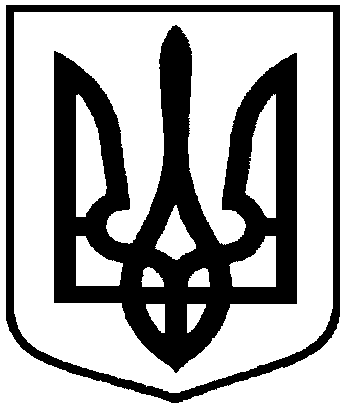 Про надання в оренду земельної ділянки фізичній особі-підприємцю Гладун Любов Миколаївні та Батраченку Сергію Анатолійовичу за адресою: м. Суми,      вул. Харківська, 107№з/пПрізвище, ім’я, по батьковіфізичної особи,реєстраційний номер облікової картки платника податків Функціональне призначення земельної ділянки,адреса земельної ділянки,кадастровий номерПлоща, га,строк користування з моменту прийняття рішенняКатегорія земельної ділянкиРозмір орендної плати в рік за землю у відсотках до грошової оцінки земельної ділянки1234561.Фізична особа-підприємець Гладун Любов МиколаївнаПід складське господарство для оптової та роздрібної торгівлі та зберігання майна, продукції для її здійснення, надання послуг по зберіганню продукції та майна,вул. Харківська, 1075910136300:06:023:0049(витяг з Державного реєстру речових прав на нерухоме майно про реєстрацію права власності, індексний номер витягу: 147562999 від 30.11.2018)23/100 від 0,24255 роківЗемлі промисловості, транспорту, зв’язку, енергетики, оборони та іншого призначення3,02.Батраченко Сергій АнатолійовичПід розміщення магазину,вул. Харківська, 1075910136300:06:023:0049(витяг з Державного реєстру речових прав на нерухоме майно про реєстрацію права власності, індексний номер витягу: 146890750 від 26.11.2018)36/100від 0,24255 роківЗемлі промисловості, транспорту, зв’язку, енергетики, оборони та іншого призначення4,0